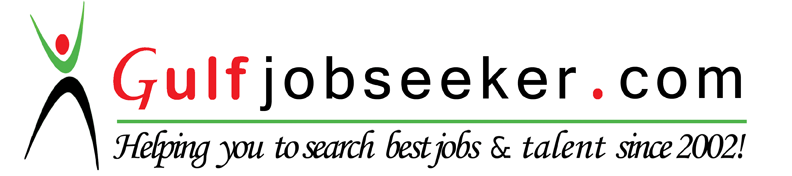 Whats app  Mobile:+971504753686 Gulfjobseeker.com CV No:259472E-mail: gulfjobseeker@gmail.comObjective:   Seek the Position of  Site Supervisor & Auto Cad draftsman 
SUMMARY:   Hard working construction site supervisor committed to ensuring a safe and productive working environment with more than 3 years of experience, Skilled at scheduling shifts and monitoring labour, monitoring worksites for safety and regulation compliance, and materials management and coordination, specialize at coordinating with project developers to maximize efficiency and quality. Work Experience Site supervisor in AROMA HOMES  Building Construction From  10th February 2013 to 10th January 2016.Work Responsibilities Maintained and monitored the progress of project development goals and provided management with project timeframes.Monitored the worksite for the completion of necessary tasks and safety compliance.Coordinated with laborers to ensure the meeting of weekly goals and produced status reports .Managed the supply of equipment and building materials, restocked and reordered .Preparing Drawing by Auto CADD , Estimating Quantities as per the drawing, Checking the drawings as per out site area , compare the structural & architectural drawings,  preparation of the daily , weekly , monthly target for achieving the work progress. Draftsman in ONUS BUILDERS, - Kerala  from 2010 to 2011 ( one year and six months )Coordinate with project managers to assess project development, conduct performance assessments and provide updates .Selected individual laborers for certain tasks, monitored worksite and allocated necessary labour and materials .Educational Background                                                 S.S.L.C.+2 Higher secondary Education . BSC (Bachelor of Science Interior Design – Sep.2013Diploma ( Civil Engineering ) Master Diploma ( Interior Architecture & Design )Additional InfoComputer Skills:	Experienced in Microsoft Office, Auto cad ,3d Max,V-ray, Photoshop,Revit Language Skills:	 English, Hindi, Malayalam , Tamil .    Interests:		           Interacting    with PeoplePersonal Info		Date of Birth			:	21 / 11 / 1989		Marital Status			:	Unmarried